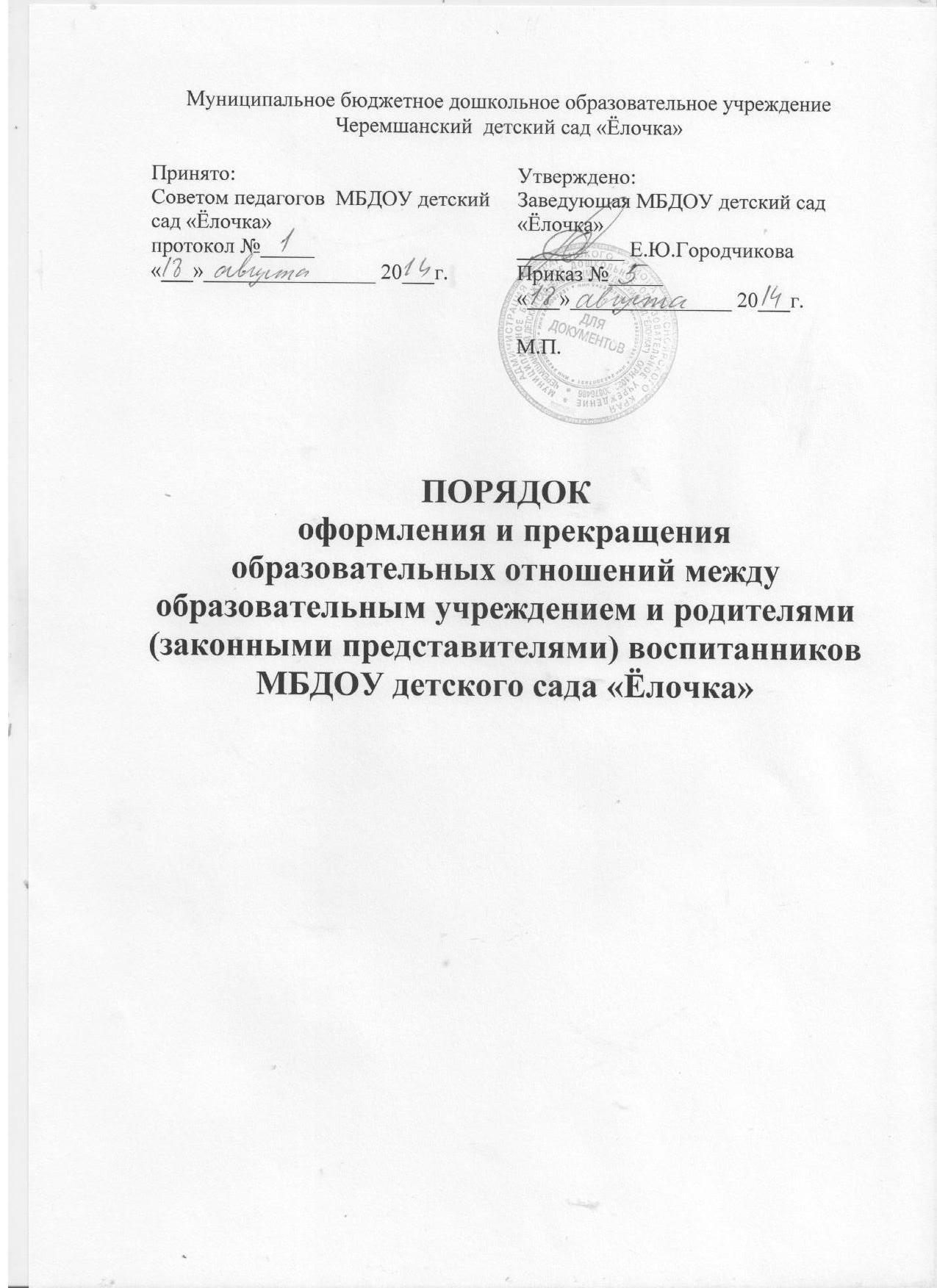                                                           1.Общие положения 1.1. Настоящее Положение  о порядке оформления возникновения, приостановления и прекращения образовательных  отношений между Муниципальным бюджетным дошкольным образовательным учреждением Черемшанский  детский сад «Ёлочка» (далее – Учреждение) и родителями (законными представителями) воспитанников (далее Положение регулирует порядок оформления возникновения, изменения, приостановления и прекращения отношений между Учреждением и родителями (законными представителями) воспитанников.1.2.Положение разработано в соответствии с Федеральным законом от 29.12.2012 № 273ФЗ «Об образовании в Российской Федерации», Уставом Учреждения.              2.Порядок оформления возникновения, приостановления              и прекращения отношений между Учреждением и родителями                        (законными     представителями) воспитанников 2.1. Основание возникновения образовательных  отношений между Учреждением и родителями (законными представителями) воспитанников является заключение Договора об образовании между Учреждением, в лице заведующей или лица его заменяющего, и родителями (законными представителями) воспитанников. 2.2. Настоящим Договором об образовании стороны определяют взаимные права и обязанности по обеспечению реализации воспитанников права на получение дошкольного образования.2.3.Договор об образовании заключается в простой письменной форме между Учреждением и родителями (законными представителями) воспитанников.2.4. В Договоре об образовании указываются основные характеристики образования, в том числе вид, уровень и (или) направленность образовательной программы (часть образовательной программы определенных уровня, вида и (или) направленности), форма обучения, срок  освоения образовательной программы (продолжительность обучения)2.5. Стороны прилагают совместные усилия для создания условий получения ребенком дошкольного образования в соответствии с основной общеобразовательной программой дошкольного образования.                            3. Изменения образовательных отношений    3.1. Образовательные отношения могут быть изменены, как по инициативе родителей (законных представителей) воспитанников по его заявлению в письменной форме, так и по инициативе Учреждения.3.2. Основание для изменения образовательных отношений является внесение изменений в Договор  об образовании в порядке согласно действующему законодательству.3.3. Изменения образовательных отношений вступают в силу со дня подписания Дополнительного соглашения об изменении условий Договора об образовании обеими сторонами.               4. Приостановление образовательных отношений4.1. Образовательные отношения могут быть приостановлены на основании письменного заявления родителей (законных представителей) о временном выбытии воспитанника из Учреждения с сохранением места.4.2. Причинами, дающими право на сохранение места за ребенком в Учреждении, являются:Состояние здоровья, не позволяющее в течение определенного периода посещать Учреждение (при наличии медицинского документа);Временное посещение санатория, дошкольного учреждения присмотра и оздоровления (по состоянию здоровья, при наличии направления медицинского учреждения);Иные причины указанные родителями (законными представителями) в заявлении.4.3 .Возобновление образовательных отношений осуществляется по заявлению родителей, при издании приказа заведующего Учреждением о зачислении воспитанника после временного отсутствия                 5. Прекращение образовательных отношений.5.1. Образовательные отношения прекращаются по окончанию срока действия Договора об образовании в связи с отчислением воспитанника из Учреждения.5.2. Окончанием срока действия Договора об образовании является окончание получения ребенком дошкольного образования, предоставление Учреждением образовательной услуги в полном объеме.5.3. Договор об образовании, может быть, расторгнут досрочно в следующих случаях:по инициативе родителей (законных представителей) воспитанника, в том числе в случае перевода воспитанника для продолжения освоения образовательной программы в другую организацию, осуществляющую образовательную деятельность;по иным причинам, указанным в заявлении родителей (законных представителей);по обстоятельствам, не зависящим от родителей (законных представителей) воспитанника и Учреждения, в том числе в случае ликвидации Учреждения, осуществляющего образовательную деятельность.5.4. Досрочное прекращение образовательных отношений по инициативе родителей (законных представителей) воспитанника не влечет за собой возникновение каких-либо дополнительных, в том числе материальных, обязательств Учреждением.5.5. При досрочном прекращении образовательных отношений по инициативе родителей восстановление осуществляется согласно действующему административному регламенту. В случае восстановления между Учреждением и родителями (законными представителями) заключается новый Договор об образовании.5.6. Основанием для прекращения образовательных отношений является приказ заведующей Учреждением, об отчислении воспитанников.Приложение №1ЗаявлениеПрошу приостановить образовательные отношения в связи с ______________________________________________________________________________________________________                       (причина приостановления образовательных отношений)с «_____»   ____________20____г.  по «______»  _____________ 20____г.«____»  _________________ 20___г.Заведующей МБДОУ Имисскимдетским садом  «Сказка»М. А. Турчановой _________________________________________(Ф.И.О. родителей, законных представителей)_________________________________________                       (Ф.И.О. воспитанника)